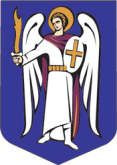 ДЕПУТАТКИЇВСЬКОЇ   МІСЬКОЇ РАДИ  IX  СКЛИКАННЯ_________________________________________________________________________________________________________________«13»    січня    2021 року		                       		№ 08/279/09/247-36Директору Департаменту містобудування та архітектури виконавчого органу Київської міської ради (Київської міської державної адміністрації)Свистунову О. В.01001, м. Київ, вул. Хрещатик, 32ДЕПУТАТСЬКЕ ЗВЕРНЕННЯщодо перевірки використання земельних ділянок та будівництва на вул. Маланюка (Сагайдака), 101 в Дніпровському р-ніДо мене, як до депутата Київської міської ради, звернулися мешканці Дніпровського району щодо перевірки законності використання земельних ділянок та будівництва на вулиці Євгена Маланюка (до перейменування – вул. Степана Сагайдака), 101 в Дніпровському районі м. Києва (кадастрові номери 8000000000:66:108:0002, 8000000000:66:105:0002).Вказані земельні ділянки на підставі Договору оренди земельної ділянки від 21.03.2006 № 66-6-00328 передані в строкову оренду ПрАТ «Дарницький комбінат будівельних матеріалів і конструкцій».Строк дії Договору закінчується 14 березня 2021 року.За наявною інформацією, ПрАТ «Дарницький комбінат будівельних матеріалів і конструкцій» впродовж усього терміну дії договору постійно порушував умови договору в частині виконання покладених на нього зобов’язань. Зокрема, будівництво на земельній ділянці (кадастровий номер 8000000000:66:108:0002) так і не було розпочато; на ній ростуть зелені насадження; за призначенням земельна ділянка не використовується, захаращена сміттям.Враховуючи вищевикладене, керуючись ст. 13 Закону України «Про статус депутатів місцевих рад», на виконання моїх повноважень, як депутата Київської міської ради, -ПРОШУ:Здійснити виїзну перевірку (обстеження) земельних ділянок на вул. Євгена Маланюка (Степана Сагайдака), 101 в Дніпровському районі м. Києва (кадастрові номери 8000000000:66:108:0002, 8000000000:66:105:0002) щодо використання земельних ділянок відповідно до їх цільового призначення про що скласти відповідний акт та матеріали фотофіксації.Надати належним чином завірену копію містобудівних умов та обмежень земельних ділянок на вул. Євгена Маланюка (Степана Сагайдака), 101 в Дніпровському районі м. Києва (кадастрові номери 8000000000:66:108:0002, 8000000000:66:105:0002), у випадку видачі зазначеного документа.Надати належним чином завірений витяг з містобудівного кадастру по земельним ділянкам, що розташовані на вул. Євгена Маланюка (Степана Сагайдака), 101 в Дніпровському районі м. Києва (кадастрові номери 8000000000:66:108:0002, 8000000000:66:105:0002).У випадку видачі дозвільної документації щодо забудови земельних ділянок на вул. Євгена Маланюка (Степана Сагайдака), 101 в Дніпровському районі м. Києва (кадастрові номери 8000000000:66:108:0002, 8000000000:66:105:0002), надати належним чином завірені копії таких документів.Проінформувати мене про результат розгляду даного звернення у встановлений законодавством України строк за адресою: 01044, м. Київ, вулиця Хрещатик, 36 (каб. 419) та на електронну адресу: fedorenkoys.kmr@gmail.com.З повагоюДепутат Київської міської ради                                          Юрій ФЕДОРЕНКОБодак Олена(098)-525-86-13